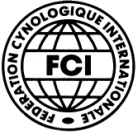 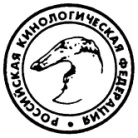 Городской клуб служебного собаководства г.Озерска Челябинской областиМонопородная выставка ранга ПК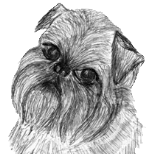 г. Касли, Челябинская область14.01.2018Судья выставки: ПРОЗОРОВ ДМИТРИЙ (Россия)/ PROZOROV DMITRY (Russia) КобелиКласс ЮниоровКласс ЧемпионовСукиКласс ЮниоровКласс ЧемпионовКобелиКласс ЮниоровСукиКласс ОткрытыйКласс Чемпионов НКПКобелиКласс ЮниоровКласс ЧемпионовСукиКласс БэбиКласс ПромежуточныйКласс ОткрытыйКласс ПобедителейКласс ЧемпионовКласс Чемпионов НКПБЕЛЬГИЙСКИЙ ГРИФФОН 001НИЖЕГОРОДСКОЕ ОЧАРОВАНИЕ ДЖЕКПОТМЕТРИКА, NOK 249, д.р. 18.01.2017, чёрныйNIZHEGORODSKOE OCHAROVANIE STEP AHED x NIZHEGORODSKOE OCHAROVANIE EUROVISION, зав. Короткова Иринавл. Лаврова Елена, 620012, Россия, Свердловская Область, ЕкатеринбургОценка: ОТЛ Титулы: CW, ЮПК, BEST JUNIOR / ЛЮ, JBISS-1   10+20х3=90002CH.RKF, CH.RUS, JCH.RUSАНТУАН ДЕ СЕНТ-ЭКЗЮПЕРИРКФ 4160276, FIV 1887, д.р. 17.01.2015, черныйAKHTAMAR ABSOLUT HAPPY x ELLIS LIS STEFI FLEUR NOIR, зав. Житенко Е.вл. Васильева Л., 454000, Россия, Челябинская Область, ЧелябинскОценка: ОТЛ Титулы: CW, ПК, ЛК, BOS/ЛПпп  9х3=27003APRIORI GOLD RUS'РКФ 4796966, FIV 2595, д.р. 12.03.2017, ч/пROTERR GRIFF SKUBU DU x ELLIS LIS STEFI FLER NUAR, зав. Житенко Е.вл. Житенко Е, 454087, Россия, Челябинская Область, ЧелябинскОценка: ОЧХОР004MAXIBON JAWELINA JOLIERKF 4303725, MIB 99, д.р. 10.08.2015, blackMAXIBON EARL GREY x MAXIBON HAPPY HIPPY SHAKE, зав. Kuzmenko L.A.вл. Кустова А.В., РоссияОценка: ОТЛ Титулы: CW, ПК, ЛС, BOB/ЛПП, BISS-1  10+20х3=90+4+16=110БРЮССЕЛЬСКИЙ ГРИФФОН 005ИОГАНН АПРИОРИ ГОЛДРКФ 5001493, ANC 4832, д.р. 31.03.2017, рыжЭЛВИН ГОЛД ВИННЕР x ВИКТОРИЯ УРАЛА ГАЛАТЕЯ, зав. Шохина В.вл. Истомина В.В., 454000, Россия, Челябинская Область, ЧелябинскОценка: ОТЛ006РОТЕР ЭРМЕЛЬ ДОЛЬЧЕ ВИТАРКФ 4304638, TRZ 132, д.р. 20.08.2015, рыжВАКУЛА С БОЛЬШОГО САМСОНИЯ x ИСКРЯЩАЯСЯ РАДОСТЬ АВРОРА БОРЕЛИС, зав. Сухецкая И.вл. Алексеева В., Россия, Башкортостан Республика, Иглинский Район, Иглино Село, Советская Улица, дом 5/1Оценка: ОТЛ Титулы: CW, ПК, BOB/ЛПП, BISS-3  10+10х3=60+4+10=74007CH.RKF, CH.RUS, CH.CLUB, JCH.RUS, JCH.CLUBDAR SERDTSA MOEGO ZHDANA ZHELANNAYARKF 4304637, СОР 357, д.р. 15.03.2015, redMOSKU GRIFF IMAGE DLJA ROTTER GRIFF x DAR SERDTSA MOEGO ZLATOVLASKA, зав. Perova Oвл. Perova O & Korosteleva O, РоссияОценка: ОТЛ Титулы: II008CH.RKF, CH.RUS, CH.CLUB, JCH.RUSPOVELITELNITSA SNOVРКФ 4234442, ANС 3815, д.р. 05.04.2015, рыжийЭЛВИН ГОЛД ВИННЕР x ТИТТИ-ПЕЧЧИ ШАЛОЙЯ, зав. Шохина В.вл. Королькова С., 454000, Россия, Челябинская Область, ЧелябинскОценка: ОТЛ Титулы: КЧКМАЛЫЙ БРАБАНСОН 009АЛМАРИ ПРАЙД ГАМБИТМЕТРИКА, AP 14, д.р. 05.04.2017, черныйD'EVERKORS IMPERIA IMPRESSIVE LOOK x KORDI VERNAL IZ ATAKI GRIFFONOV, зав. Королева Мвл. Фатхутдинова Л, 454000, Россия, Челябинская Область, Челябинск, Вторчермет Поселок городского типаОценка: ОТЛ Титулы: CW, ЮПК, BEST JUNIOR / Лю,  JBISS-2  10+15x3=75010РОТЕРР ГРИФФ ЦИРКОНИЙРКФ 4079589, JLY 3150, д.р. 13.10.2014, рыжMISTIQUN LIGHT MY FIRE x SHEVILAN WONDERFUL WORLD ROTERRGRIF, зав. Харламова И.В.вл. Соколова Н., 620000, Россия, Свердловская Область, Екатеринбург, Академическая Улица, дом 4, кв 5Оценка: ОТЛ Титулы: CW, ПК, ЛК, BOS/ЛПпп 9x3=27011ЗЛАТТИ ЛЮБАНИК ОРНЕТТА КАОРИМЕТРИКА, ZAL 250, д.р. 25.08.2017, рыжийAKHTAMAR ONURIS RED GRAND x ЗЛАТТИ ЛЮБАНИК ФИАЛКА ПАРМСКАЯ, зав. Бучельникова Лвл. Лобанова О., Россия, Свердловская Область, Каменск-Уральский, Карла Маркса Улица, дом 73, кв 18Оценка: Оч. персп. Титулы: CW, BEST ВABY / ЛБ, BISB-1012ЛИВЕНДАЛЬФ ЖОЗЕФИНА ДЕЛЬ КОРАЗОНРКФ 4593074, TDV 2585, д.р. 24.06.2016, рыжийМОСКИ ГРИФФ ИМИДЖ ДЛЯ РОТЕРР ГРИФ x РОБЕРТА ЧАРМИНГ ИЗ МИРА ЗВЕЗД, зав. Стукова Л.В.вл. Полушкина О.Ю., 620144, Россия, Свердловская Область, Екатеринбург, 8 Марта Улица, дом 190, кв 378Оценка: ОТЛ Титулы: CW, ПК, ЛС, BOB/ЛПП, BISS-2  10+15x3=75+8=83013RED HANTER FRIDA FENRKF 4596419, NTE 124, д.р. 24.06.2016, redRUSSICH GEIST LEX DE PLAZE x RED HANTER DERIL DEP, зав. Alekseeva V.G.вл. Alekseeva V.G., РоссияОценка: ОТЛ Титулы: CW, КЧК014МИСТЕРИЯ ГРИФФ О-МАЙ ДАРЛИНГРКФ 3548191, AXD 6668, д.р. 05.11.2012, рыжийBELVI RED PAWS BLACK SILHOUETTE x МИСТЕРИЯ ГРИФФ ЖЕ ТЭМ, зав. Карышева Н.вл. Гордиенко А., РоссияОценка: ОЧХОР015GRCH.RUS, CH.RKF, CH.RUS, CH.CLUB, JCH.RUS, JCH.CLUBБАЛЛАНТАВИ “С ЕДИНСТВЕННАЯ КРАСОТКА МЕГГИРКФ 4001751, МАВ 2544, д.р. 02.09.2014, черно-подпалыйРОТЕРР ГРИФФ ВАВИЛОН x ВИТЕССА ЛОРИ ЛИЗ, зав. Коваленко Т.В.вл. О.Шаталова, 620131, Россия, Свердловская Область, Екатеринбург, Металлургов Улица, дом 32а, кв 222Оценка: ОТЛ Титулы: CW, КЧК016GRCH.RUS, CH.RKF, CH.RUS, CH.CLUB, JCH.RUS, JCH.CLUBGRATSIA LEDY GAIDYРКФ 3587993, HIB 1894, д.р. 23.12.2012, redROTERR GRIFF VAVILON x VARVARA VEIGELS MAYRA, зав. О.Шаталовавл. О.Шаталова, 620131, Россия, Свердловская Область, Екатеринбург, Металлургов Улица, дом 32А, кв 222Оценка: ОТЛ Титулы: CW, КЧК  